
附件1一般岗位入闱面试人员名单附件2“赣州通行码”“通信大数据行程卡”
扫描“赣州通行码”（图1）登记相关信息绿码（若曾在支付宝申领过赣通码，则打开支付宝-赣通码-我的赣通码出示绿码也可通行）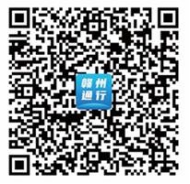                 图1 赣州通行码（已对接赣通码）  扫“通信大数据行程卡”（图2）查验行程轨迹。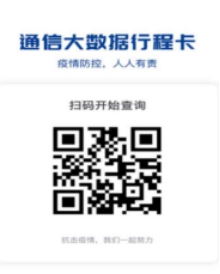             图2 通信大数据行程卡职位代码姓名准考证号笔试成绩5190030091003陈镇江5190030010966.85190030091003李义峰5190030011038.35190030101001钟芳林51900300218805190030101001何金林51900300414795190030101001邝亮桢5190030031178.85190030101001龙泽兴5190030011778.85190030101002谢  珍5190030050574.85190030101002万  欢5190030042674.55190030101002胡良喜51900300425745190030111001郭  峰5190030051675.35190030111001张  杰5190030051572.35190030111001帅  威5190030051169.85190030111003陈  静51900300529785190030111003王  洁5190030060477.55190030111003刘燕凤51900300608775190030121001黄俐琴5190030062082.55190030121001陈  林5190030061378.35190030121001梁  珊51900300615765190030121001赖晨岚51900300612765190030121002曾惠英51900300919785190030121002朱  莉5190030092077.35190030121002王辉斌5190030092876.95190030121003廖鹏万5190030101675.35190030121003廖仕宽5190030101869.55190030121003丁庆辉51900301017685190030131001罗婷婷51900301021795190030131001赖美伊51900301022695190030131001易  连5190030102365.55190030131002俞星跃5190030102879.35190030131002肖  霄5190030110176.85190030131002葛  磊5190030110276.85190030131002曾维亮5190030110376.85190030131002刘  祥5190030110575.85190030131002温思宁5190030110771.85190030141001吴  鹏5190030122180.35190030141001刘建军5190030112878.35190030141001李耀翔5190030120576.85190030141001彭  斌5190030121875.55190030141001曾  红5190030120775.35190030141001黄  健5190030111775.35190030151001肖  婵51900301319815190030151001成  琳51900301315765190030151001林秋青5190030132073